    République Algérienne Démocratique et Populaireالجمهورية الجزائرية الديمقراطية الشعبية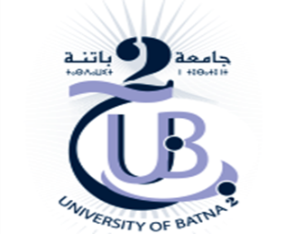 Ministère de l’Enseignement Supérieur وزارة التعـــليــم العــــالــيet de la Recherche Scientifique                                                                                            والبحــــث العــــــلمي 	والبحــــث العــــــلمي           Université Batna -2-جــــامعة   بــــــاتنة-2-                                                                                                                      Faculté des Lettres  et Langues Etrangères                                           الأجنبــــــيةالآداب واللغـــــات كليــــــــةDépartement de français                                                                                                قسم اللغة الفرنسيةCALENDRIER DES EXAMENS DU TROISIÈME SEMESTRENIVEAU : DEUXIÈME ANNÉE LMD(Session Pour Créditaires) SERVICE DE LA PEDAGOGIEJOURSHORAIRESMATIÈRESDimanche 30 janv.2212h13hC.E.EDimanche 30 janv.2213h-14hGRAMMAIRELundi 31 janv.2212h13hI.LINGLundi 31 janv.2213h-14hETUDE DE TEXTESMardi 01 févr. 2212h13hLITT.LANGUEMardi 01 févr. 2213h-14hC.C.LMercredi 02 févr. 2212h13hP.C.AMercredi 02 févr. 2213h-14hT.Tr.Univ